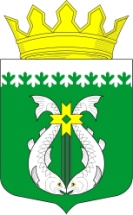 РОССИЙСКАЯ ФЕДЕРАЦИЯРЕСПУБЛИКА КАРЕЛИЯСОВЕТ ДЕПУТАТОВ МУНИЦИПАЛЬНОГО ОБРАЗОВАНИЯ «СУОЯРВСКИЙ РАЙОН»   XLIII сессия                                                                                       IV  созывРЕШЕНИЕ28 апреля 2022 года                                                                                № 405О результатах реализации программы «Ветеран» на территории муниципального образования «Суоярвский район» в 2021 году      Заслушав информацию о результатах реализации программы «Ветеран» на территории муниципального образования «Суоярвский район» в 2021 году, Совет депутатов муниципального образования «Суоярвский район» решил: Информацию о результатах реализации программы «Ветеран» на территории муниципального образования «Суоярвский район» в 2021 году принять к сведению.Признать реализацию программы «Ветеран» на территории муниципального образования «Суоярвский район» в 2021 году «удовлетворительной».Председатель Совета депутатов МО «Суоярвский район»,Глава  муниципального образования«Суоярвский район	Н.В. Васенина    